Sunday 10th September  7pm Holy Land Pilgrimage 2024 – taster and information evening at St George’s – there is an evening service at 6pm to which all are welcome.Tuesday 12th September7.30pm Mothers’ Union - John Springham who will be telling us all about his charity work with The ForestersWednesday 13th September2pm  First Steps service.   If you are a family with pre-school children, please come and join in the fun.Thursday  14th September10am Pilgrim Bible Study – Deacons and Stephen Acts 6.1-15Friday 15th September 1.15pm Tots Group restartsSaturday 16th September9.30am Church Working Party – come and help keep the church tidy clean and fit for purposeTable Top Sale Saturday 23rd SeptemberWe will be having a cake stall (please bring cakes early on the day) to raise money to buy the oranges and sweets for Christingle and also a Tombola.   We will be grateful for any prizes for the tombola, please leave them at the back of the church marked “for the tombola”.   Thank you. All church profit will be put in our charity fund.Alex is doing a sponsored walk on 22nd September in memory of Ted Barden to raise funds for Ellenor Hospice.   There is a form at the back of the church if you would like to sponsor him.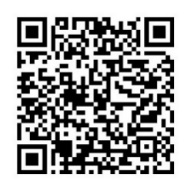 Remember in addition to the collection plate you can give to the Church using the card reader  or online- you will find our giving page using this QR code. CHRIST CHURCHMilton-next-Gravesenda faith-full welcome for allwww.christchurchgravesend.org.ukVicar: The Revd Dr Andrew Daveyvicar@christchurchgravesend.com01474 35264310th September 2023Fourteenth  Sunday after Trinity8am Holy Communion 10am Parish Eucharist 	(followed by refreshments)12pm and 1pm Holy BaptismTHIS MORNING’S HYMNS 533 O perfect love77 Blest are the pure in heart534 O praise ye the Lord572 Praise to the holiest619 Strengthen for service                                                                    542 O Trinity most blessed light96 Christ is aliveWednesday 13th September10am Holy Communion 5pm Evening PrayerNext Sunday 17th September 15th Sunday after Trinity8am Holy Communion 10am Parish Eucharist  with God’s Gang               (followed by refreshments)Next Sunday is ‘Back to church Sunday’- encourage your friends, family and neighbours to come and find out what they’re missing.MORNING PRAYER Monday, Tuesday, Thursday and Friday  in church and on ZOOM at 8.30am https://us02web.zoom.us/j/82117921556Please pray forThose affected by war, extreme weather or natural disastersThe children baptised todayShona and Lewis who were married on SaturdayThose who face racism and discriminationThose who have financial difficultiesOur Preschool and Tots GroupPlease remember those who have died recently, particularly Donald Clegg and those who mourn.